وزارة التعليم العالي والبحث العلمي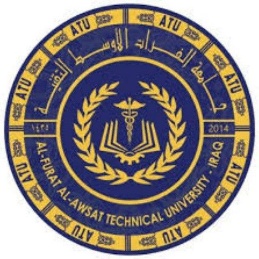 جامعة الفرات الأوسط التقنيةالتوقيع:  	 الاسم  : مهند كاظم عبدالحسينالتاريخ  :  20/10 /2021Ministry of Higher Education &Scientific ResearchAl-Furat Al-Awsat Technical UniversitySign:   Nam  :  Mohamad kadhim ubd ulhussienDate :20/10/2021المعلومات الشخصيةالمعلومات الشخصيةالمعلومات الشخصيةالمعلومات الشخصيةالمعلومات الشخصيةالاسم الثلاثي واللقب مهند كاظم عبدالحسينمهند كاظم عبدالحسينمهند كاظم عبدالحسينمهند كاظم عبدالحسينالشهادةماجستيرماجستيرماجستيرماجستيربكالوريوسانتاج حيوانيانتاج حيوانيانتاج حيوانيانتاج حيوانيدبلوم عاليماجستير ماجستير انتاج حيوانيماجستير انتاج حيوانيماجستير انتاج حيوانيماجستير انتاج حيوانيدكتوراهالاختصاص العامانتاج حيوانيانتاج حيوانيانتاج حيوانيانتاج حيوانيالاختصاص الدقيقتغذية دواجنتغذية دواجنتغذية دواجنتغذية دواجنالألقاب العلمية مدرس مساعدمدرستاريخ الحصول عليه24/7/201723/10/ 2021الجنسيةعراقيعراقيعراقيعراقيتاريخ الميلاد١٨/٦/١٩٨٤١٨/٦/١٩٨٤١٨/٦/١٩٨٤١٨/٦/١٩٨٤الحالة الاجتماعيةمتزوجمتزوجمتزوجمتزوجاللغاتعربي / فارسيعربي / فارسيعربي / فارسيعربي / فارسيرقم الهاتف٠٧٨١٢٣٥٤٠٩٦٠٧٨١٢٣٥٤٠٩٦٠٧٨١٢٣٥٤٠٩٦٠٧٨١٢٣٥٤٠٩٦البريد الالكترونيCom.ak.muhanad@atu.edu.iqCom.ak.muhanad@atu.edu.iqCom.ak.muhanad@atu.edu.iqCom.ak.muhanad@atu.edu.iqGoogle ScholarMuhanad@tcm.edu.iqMuhanad@tcm.edu.iqMuhanad@tcm.edu.iqMuhanad@tcm.edu.iqORCID٥٣٤٦-٩٦٥٣-٠٠٠٢-٠٠٠٠٥٣٤٦-٩٦٥٣-٠٠٠٢-٠٠٠٠٥٣٤٦-٩٦٥٣-٠٠٠٢-٠٠٠٠٥٣٤٦-٩٦٥٣-٠٠٠٢-٠٠٠٠Research Gate Mohanad ulsagheerMohanad ulsagheerMohanad ulsagheerMohanad ulsagheerالمؤهلات الأكاديميةتدريسي في قسم تقنيات الانتاج الحيواني.مشرف على العديد من مشاريع التخرج طلبة المرحلة الرابعة في القسم.الخبرات العلميةالخبرات العلميةعدد البحوث المنشورة5عدد الكتب المؤلفة والمترجمةعدد المؤتمرات العلمية المشارك بها داخل العراق1عدد المؤتمرات العلمية المشارك بها خارج العراقعدد ورش العمل المشارك بها1عدد السيمنراتعدد الدورات التدريبية3الخبرات العمليةالخبرات العمليةالخبرات العمليةالخبرات العمليةالخبرات العمليةالخبرات العمليةادارة مشاريع حقول تربية الدواجن في الكلية التقنية المسيب.تصميم وانشاء قاعات حقول الدواجن.خبره عمليه في تربية انتاج دجاج اللحم.ادارة مشاريع حقول تربية الدواجن في الكلية التقنية المسيب.تصميم وانشاء قاعات حقول الدواجن.خبره عمليه في تربية انتاج دجاج اللحم.ادارة مشاريع حقول تربية الدواجن في الكلية التقنية المسيب.تصميم وانشاء قاعات حقول الدواجن.خبره عمليه في تربية انتاج دجاج اللحم.ادارة مشاريع حقول تربية الدواجن في الكلية التقنية المسيب.تصميم وانشاء قاعات حقول الدواجن.خبره عمليه في تربية انتاج دجاج اللحم.ادارة مشاريع حقول تربية الدواجن في الكلية التقنية المسيب.تصميم وانشاء قاعات حقول الدواجن.خبره عمليه في تربية انتاج دجاج اللحم.ادارة مشاريع حقول تربية الدواجن في الكلية التقنية المسيب.تصميم وانشاء قاعات حقول الدواجن.خبره عمليه في تربية انتاج دجاج اللحم.مستوى اللغة الانكليزيةمستوى اللغة الانكليزيةمستوى اللغة الانكليزيةمستوى اللغة الانكليزيةمستوى اللغة الانكليزيةمستوى اللغة الانكليزيةمبتدئمتوسطمتقدم أولمتقدم وسطمتقدم عاليمتمرسمتوسطألقاب / مناصب / مهارات أخرىمدرس مساعد.مدرس.مسؤول حقول الدواجن التابع لقسم تقنيات الانتاج الحيواني.عضو في اللجان الامتحانية المركزية للكلية.عمل خلطات علفية تستخدم في تغذية مشاريع فروج اللحم.Personality InformationPersonality InformationPersonality InformationPersonality InformationPersonality InformationNameMohanad kadhim ubd ulhussienMohanad kadhim ubd ulhussienMohanad kadhim ubd ulhussienMohanad kadhim ubd ulhussienCertificationMS.cMS.cMS.cMS.cBS.cAnimal productionAnimal productionAnimal productionAnimal productionHigher DiplomaMS.cMS.c ( Poultry nutrition)MS.c ( Poultry nutrition)MS.c ( Poultry nutrition)MS.c ( Poultry nutrition)Ph.DGeneralizationAnimal production Animal production Animal production Animal production SpecializationPoultry nutritionPoultry nutritionPoultry nutritionPoultry nutritionScientific TitleAsist lecturer lecturerData Got it20172021Nationality27/7/201727/7/201727/7/201727/7/2017Date of Birth18/6/199418/6/199418/6/199418/6/1994Marital StatusMarried Married Married Married LanguagesArabic, Persian Arabic, Persian Arabic, Persian Arabic, Persian Phone No.07812354096078123540960781235409607812354096E- mailCom.ak.muhanad@atu.edu.iqCom.ak.muhanad@atu.edu.iqCom.ak.muhanad@atu.edu.iqCom.ak.muhanad@atu.edu.iqGoogle ScholarMuhanad@tcm.edu.iqMuhanad@tcm.edu.iqMuhanad@tcm.edu.iqMuhanad@tcm.edu.iqORCID0000-0002-9653-53460000-0002-9653-53460000-0002-9653-53460000-0002-9653-5346Research GateMohanad ulsagheerMohanad ulsagheerMohanad ulsagheerMohanad ulsagheer